lMADONAS NOVADA PAŠVALDĪBA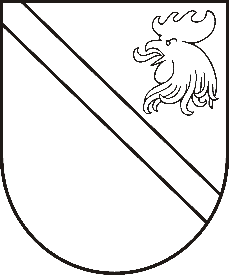 Reģ. Nr. 90000054572Saieta laukums 1, Madona, Madonas novads, LV-4801 t. 64860090, fakss 64860079, e-pasts: dome@madona.lv ___________________________________________________________________________MADONAS NOVADA PAŠVALDĪBAS DOMESLĒMUMSMadonā2018.gada 31.maijā								Nr.216									(protokols Nr.9, 21.p.)Par priekšfinansējuma piešķiršanu projekta „Zivju resursu pavairošana Madonas novada Vestienas pagasta Kāla ezerā” īstenošanaiMadonas novada pašvaldība 2018. gada 28. martā ir saņēmusi Zemkopības ministrijas Zivju fonda padomes sēdes lēmumu par projekta iesnieguma “Zivju resursu pavairošana Madonas novada Vestienas pagasta Kāla ezerā” apstiprināšanu.	Projekta ietvaros Kāla ezerā paredzēts ielaist 15 000 gab. zandartu mazuļus. Projekta īstenošanas termiņš no 2018. gada 1 .jūnija līdz 2018. gada 30. oktobrim.Noklausījusies projekta sagatavošanas un ieviešanas speciālistes I.Kārkliņas sniegto informāciju, ņemot vērā 22.05.2018. Finanšu un attīstības komitejas atzinumu, atklāti balsojot: PAR – 13 (Zigfrīds Gora, Ivars Miķelsons, Andrejs Ceļapīters, Andris Dombrovskis, Antra Gotlaufa, Artūrs Grandāns, Gunārs Ikaunieks, Valda Kļaviņa, Andris Sakne, Rihards Saulītis, Inese Strode, Aleksandrs Šrubs, Gatis Teilis), PRET – NAV,  ATTURAS – NAV, Madonas novada pašvaldības dome  NOLEMJ:Piešķirt priekšfinansējumu  EUR 2 375,00 (divi tūkstoši trīs simti septiņdesmit pieci euro, 00 centi) apmērā no Madonas novada pašvaldības budžeta nesadalītajiem līdzekļiem, projekta “Zivju resursu pavairošana Madonas novada Vestienas pagasta Kāla ezerā” īstenošanai.Slēgt līgumu ar SIA “FAPS” par zivju resursu pavairošanu Madonas novada Vestienas pagasta Kāla ezerā.Domes priekšsēdētāja vietnieks					Z.Gora